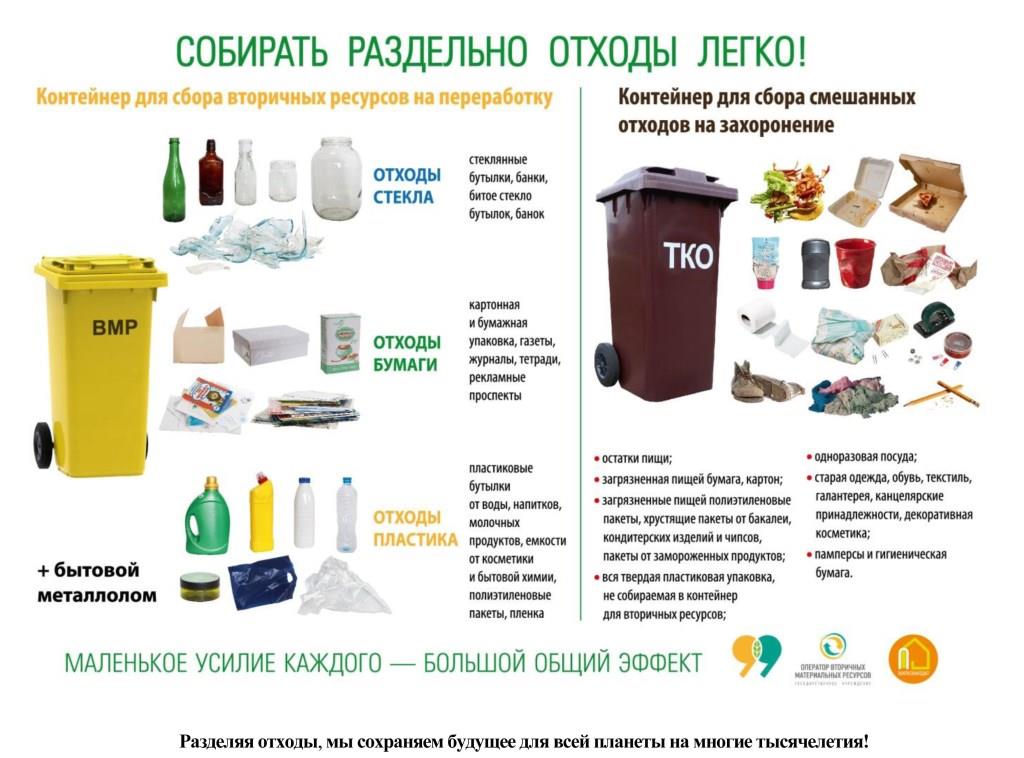 К сведению жителей Мостовского района!На территории Мостовского района проводится целенаправленная работа по раздельному сбору бытовых отходов. Сегодня каждый из нас может принять участие в процессе раздельного сбора ТКО. Организовав раздельный сбор мусора мы с Вами поможем не только улучшить экологическую обстановку района, но и сделать нашу планету чище и красивее. Так давайте не будем находиться в стороне.Справочно: ниже приведена актуальная информация о расположении контейнеров, контейнерных площадок, пунктов приема ВМР и ТКО. Наименование объектов захоронения, переработки, обезвреживание ТКО г. МостыПеречень пунктов приема (заготовки) ВМРИнформация о количестве контейнеров для сбора ТКО и ВМР (раздельного сбора) в сельских населенных пунктах Мостовского районаКоличество мест (контейнерные площадки) для временного хранения ТКО и ВМР (контейнеры для раздельного сбора), предназначенных для накопления отходов, вывозимых на сортировочную станцию и на захоронение полигон ТКО д. Ляда.Объекты захоронения ТКОПолигон ТКО д. ЛядаОбъекты переработки, обезвреживания ТКОСтанция сортировки ТКО по ул. Советская, 111Адрес приемно-заготовительного пункта вторсырьяРежим работыВид отходовг. Мосты ул. Советская, 1118.00-17.00 в рабочие дниполимерные отходыг. Мосты ул. Лермонтова, 24 А8.00-17.00 в рабочие днимакулатураг. Мосты ул.40 лет БССР, 88.00-17.00 в рабочие днистеклобойВыездной сбор (автомобиль МАЗ)8.00-17.00 в рабочие дни (по заявке)бытовая техника№п/пНаименование сельского населенного пунктаМесто расположения контейнеровКоличество контейнеров, шт.Дни вывоза1аг. Б. Озёркишкола4среда2аг. Мосты Правыешкола4пятница3аг. Пескишкола4понедельник4аг. Б. Рогозницашкола4понедельник5аг. Пацевичишкола4понедельник6аг. Лунношкола, д/с5среда7аг. Гудевичишкола4среда8аг. Микелевщинашкола4пятница9аг. Куриловичишкола, д/с, больница12среда10аг. Дубношкола, д/с, больница6среда11аг. Милевичишкола4средаИтого: 55№Адрес площадки1ул. 30 лет ВЛКСМ,21,322ул. Зеленая,863ул. Зеленая,884ул. Зеленая,905ул. Зеленая,90а6ул. Зеленая,78,847ул. Советская,238ул. Зеленая,82а9ул. Зеленая,9410ул. Зеленая,10011ул. Кирова,2612ул. Строителей,1613ул. Строителей,1714ул. Строителей,19, ул.К.Цеткин,615ул. Строителей,19а16пр. Мира,16а17ул. К.Цеткин,10, Мира1618пр. Мира,819ул. Жукова,2220ул. Северная,14, Жукова,2621ул. Ленина,20А22ул. Ленина,2023ул. Советская,4824пр. Мира,14 25пр. Мира,10а,8а26пр. Юности,627пр. Мира,228ул. Волковича,1229ул. Волковича,530ул. Волковича,1331ул. Волковича,1432ул. Кольцевая,233ул. Полевая,434ул. Полевая,1235ул. Котовского,2 Лермонтова 2436ул. Советская ,4737ул. Советская,5138ул. К.Цеткин,939ул. К.Цеткин,540ул. Строителей,1041пр. Юности,242пр. Юности,443ул. Вокзальная,1444пер. Северный,745ул. Пролетарская,2146ул. Волковича (выезд на Гродно)47ул. Первомайская (выезд на Зельву)48ул. Советская (выезд на Щучин)49ул. Пролетарская (выезд на Волковыск)50ул. Цветочная (автостанция)51ул. Советская,80а (стадион)52ул. Станционная,2753ул. Станционная,3954ул. Вокзальная,1455ул. Вокзальная,5 (ж/д вокзал)56ул. Советская,74,76,7857ул. Советская, (Бриолин)58аг. М.Правые (м-н  Перекресток)59ул. Ленина (бар Гранит)60ул. Луговая, 61ул. Вокзальная,1362ул. Учительская63пер. Учительский64ул. Жемчужная65ул. Вишневая66Садоводческое товарищество «Колос»67Садоводческое товарищество «Сосенка»68Садоводческое товарищество «Зеленая роща»69Садоводческое товарищество «Родничек»70Садоводческое товарищество «Ласовка»71Гаражный кооператив «Авангард»72Потребительский гаражный кооператив №173Автогараж «Мосты»